Keep Growing: Resources for Year 6 Transitioning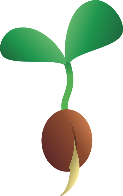  to Secondary SchoolPrayer NotesPrayer is just talking to God and listening to God talking to you. There is no right or wrong way to do that but having a structure can sometimes be helpful. Write or draw in the final boxes.Purpose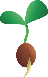 PeoplePrayerXPlacePlanProgressAAdorationMy Praise for GodCConfessionTalking to God about the things I have done wrongTThanksgivingSaying thank you for the many blessings I have from GodSSupplicationAsking God for things for myself and my friends 